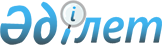 Ақкөл ауданында 2009 жылға арналған ақылы қоғамдық жұмыстар ұйымдастыру туралы
					
			Күшін жойған
			
			
		
					Ақмола облысы Ақкөл ауданы әкімдігінің 2009 жылғы 22 қаңтардағы № А-1/34 қаулысы. Ақмола облысы Ақкөл ауданының Әділет басқармасында 2009 жылғы 24 ақпанда № 1-3-102 тіркелді. Күші жойылды - Ақмола облысы Ақкөл ауданы әкімдігінің 2010 жылғы 17 ақпандағы № А-2/37 қаулысымен      Ескерту. 

Күші жойылды - Ақмола облысы Ақкөл ауданы әкімдігінің 2010.02.17 № А-2/37 қаулысымен      Қазақстан Республикасының 2001 жылғы 23 қаңтардағы «Қазақстан Республикасындағы жергілікті мемлекеттік басқару туралы» Заңына, Қазақстан Республикасының 2001 жылғы 23 қаңтардағы «Халықты жұмыспен қамту туралы» Заңына, Қазақстан Республикасы Үкіметінің 2001 жылғы 19-маусымдағы № 836 «Қазақстан Республикасының 2001 жылғы 23 қаңтардағы «Халықты жұмыспен қамту туралы» Заңын жүзеге асыру жөніндегі шаралар туралы» қаулысымен бекітілген «Қоғамдық жұмыстарды ұйымдастыру және қаржыландыру Ережелері» қаулысына сәйкес, тұрақты жұмыс орнын іздеуден қиындық көрген жұмыссыздарды әлеуметтік қорғау мақсатында, оларды уақытша жұмыспен қамтамасыз ету үшін, аудан әкімдігі ҚАУЛЫ ЕТЕДІ:



      1. 2009 жылға Ақкөл ауданының мекемелерінде ақылы қоғамдық жұмыстар ұйымдастырылсын.



      2. Ақылы қоғамдық жұмыс құрушы мекемелердің тізбелері, жұмыс түрлері мен көлемі, сонымен бірге, жұмысқа тартылатын адамдар саны, жұмыстың орындалу мерзімі қосымшаға сай бекітілсін (басшылардың келісімі бойынша).



      3. Ақкөл ауданы әкімдігінің 2008 жылғы 11- наурызындағы № А-3/89 «Ақкөл ауданында 2008 жылға арналған ақылы қоғамдық жұмыстарды ұйымдастыру туралы» нормативтік құқықтық актілерді мемлекеттік тіркеуден өткізу жөніндегі 2008 жылғы 24 сәуірдегі № 1-3-88 Өңірлік Тізілімдемеде тіркелген қаулысы күшін жойғандығы танылсын.



      4. Осы қаулының орындалуын бақылау аудан әкімінің орынбасары Р.М.Қанатоваға жүктелсін.



      5. Осы қаулы Ақкөл аудандық әділет Басқармасында мемлекеттік тіркеліп, ресми жарияланғаннан кейін күшіне енеді және қолданысқа түседі.Аудан әкімі                                 А .ҮйсімбаевКЕЛІСІЛДІ:

«Ақкөл» орман шаруашылығы

мемлекеттік мекемесінің директоры                  А.Тоқышев

Ақкөл ауданы әкімдігінің

2009 жылғы 22 қаңтардағы

№ А-1/34

қаулысына қосымша 2009 жылға арналған ақылы қоғамдық жұмыстардың

ТІЗБЕСІ
					© 2012. Қазақстан Республикасы Әділет министрлігінің «Қазақстан Республикасының Заңнама және құқықтық ақпарат институты» ШЖҚ РМК
				№ ретіКәсіпорындардың, ұйымдар мен мекемелердің және селолық округтердің атауларыАқылы қоғамдық жұмыстардың түрлеріОрындалатын жұмыс көлемі1«Искра селолық округі әкімінің аппараты» мемлекеттік мекемесіСелолық округті табиғи сауықтыру

Селолық округтің әлеуметтік-мәдени тұрмыс аумағын тазартуға көмек көрсету

Учаскелік комиссиялардың әлеуметтік карталармен жұмыс істеуіне, атаулы әлеуметтік көмек пен балалар жәрдемақыларын ресімдеуде көмек көрсету

Малдарды ұрықтандыру

Малдарға ветеринарлық егу жұмыстарына көмек беру

Аумақтарды қардан тазалау900 шаршы метр

500 шаршы метр

50 құжат

500 бас

100 бас

500 шаршы метр2«Урюпинка селолық округі әкімінің аппараты» мемлекеттік мекемесіСелолық округті табиғи сауықтыру

Селолық округтің әлеуметтік-мәдени тұрмыс жағдайына көмек көрсету

Учаскелік комиссиялардың әлеуметтік карталармен жұмыс істеуіне, атаулы әлеуметтік көмек пен балалар жәрдемақыларын ресімдеуде көмек көрсету

Малдарды ұрықтандыру

Малдарға ветеринарлық егу жұмыстарына көмек беру

Аумақтарды қардан тазалау

Жол шұңқырларын тегістеу800 шаршы метр

600 шаршы метр

50 құжат

500 бас

100 бас

500 шаршы метр

200 шаршы метр3«Азат ауылы әкімінің аппараты» мемлекеттік мекемесіСелолық округті табиғи сауықтыру

Селолық округтің әлеуметтік-мәдени тұрмыс жағдайына көмек көрсету

Учаскелік комиссиялардың әлеуметтік карталармен жұмыс істеуіне, атаулы әлеуметтік көмек пен балалар жәрдемақыларын ресімдеуде көмек көрсету

Малдарға ветеринарлық егу жұмыстарына көмек беру

Жол шұңқырларын тегістеу 800 шаршы метр

600 шаршы метр

50 құжат

100 бас

200 шаршы метр4«Жалғысқарағай ауылдық округі әкімінің аппараты» мемлекеттік мекемесіСелолық округті табиғи сауықтыру

Селолық округтің әлеуметтік-мәдени тұрмыс жағдайына көмек көрсету

Учаскелік комиссиялардың әлеуметтік карталармен жұмыс істеуіне, атаулы әлеуметтік көмек пен балалар жәрдемақыларын ресімдеуде көмек көрсету

Малдарға ветеринарлық егу жұмыстарына көмек беру

Аумақтарды қардан тазалау

Жол шұңқырларын тегістеу

Мұз қалашығын тұрғызу800 шаршы метр

600 шаршы метр

50 құжат

100 бас

500 шаршы метр

200 шаршы метр

3 бейне-мүсін5«Минск селолық округі әкімінің аппараты» мемлекеттік мекемесі Селолық округті табиғи сауықтыру

Селолық округтің әлеуметтік -мәдени тұрмыс жағдайына көмек көрсету

Учаскелік комиссиялардың әлеуметтік карталармен жұмыс істеуіне, атаулы әлеуметтік көмек пен балалар жәрдемақыларын ресімдеуде көмек көрсету

Аумақтарды қардан тазалау

Мұз қалашығын тұрғызу800 шаршы метр

300 шаршы метр

50 құжат

500 шаршы метр

3 бейне-мүсін6«Еңбек аулдық округі әкімінің аппараты» мемлекеттік мекемесіСелолық округті табиғи сауықтыру

Малдарға ветеринарлық егу жұмыстарына көмек беру600 шаршы метр

100 бас7«Қырық-құдық ауылы әкімінің аппараты» мемлекеттік мекемесіСелолық округті табиғи сауықтыру

Селолық округтің әлеуметтік -мәдени тұрмыс жағдайына көмек көрсету

Учаскелік комиссиялардың әлеуметтік карталармен жұмыс істеуіне, атаулы әлеуметтік көмек пен балалар жәрдемақыларын ресімдеуде көмек көрсету

Малдарға ветеринарлық егу жұмыстарына көмек беру

Аумақтарды қардан тазалау900 шаршы метр

400 шаршы метр

50 құжат

100 бас

500 шаршы метр8«Кеңес селолық округі әкімінің аппараты» мемлекеттік мекемесіСелолық округті табиғи сауықтыру

Селолық округтің әлеуметтік-мәдени тұрмыс жағдайына көмек көрсету600 шаршы метр

200 шаршы метр9«Бөгенбай ауылы әкімінің аппараты» мемлекеттік мекемесіСелолық округті табиғи сауықтыру200 шаршы метр10«Наумов селолық округі әкімінің аппараты» мемлекеттік мекемесіСелолық округті табиғи сауықтыру

Учаскелік комиссиялардың әлеуметтік карталармен жұмыс істеуіне, атаулы әлеуметтік көмек пен балалар жәрдемақыларын ресімдеуде көмек көрсету500 шаршы метр

50 дана11«Новорыбин селолық округі әкімінің аппараты» мемлекеттік мекемесіУчаскелік комиссиялардың әлеуметтік карталармен жұмыс істеуіне, атаулы әлеуметтік көмек пен балалар жәрдемақыларын ресімдеуде көмек көрсету50 дана12«Ақкөл қаласы әкімінің аппараты» мемлекеттік мекемесіУчаскелік комиссиялардың әлеуметтік карталармен жұмыс істеуіне, атаулы әлеуметтік көмек пен балалар жәрдемақыларын ресімдеуде көмек көрсету

Жалғызілікті адамдардың мен қарт зейнеткерлердің және мүгедек жандардың пәтерлерін жөндеу

Әр үйді аралап мал санағын жүргізу

Иесіз құрылыстарды бұзып алуға көмектесу

Құжаттарды өңдеу, шаңнан тазарту

Зейнетақы, жәрдемақыларды қайта есептеуде, сақтандыру корына көмек көрсету

Аумақты тазарту, саябақты күту, ағаш егу

Қала аумағын тазарту, көгалдандыру, көріктендіру

Су құбырлары коммуникацияларын жөндеу

Халықты құжаттандыруға көмек көрсету

Сауда нысандарын жөндеу

Әлеуметтік мәдени тұрмыстық нысандарды жөндеу

Жылу қазандықтарын, халыққа тұрмыстық қызмет көрсету нысандарын жөндеу

Азаматтарды тіркеу және әскерге шақыруда көмек көрсету1000 дана

100 шаршы метр

3000 үйдің қорасы

200 шаршы метр

500-1000 дана

500-2000 адам

1000 шаршы метр

900 шаршы метр

500 шаршы метр

500 дана

500 шаршы метр

200 шаршы метр

10 дана

500 дана13«Ақкөл» орман шаруашылығы мемлекеттік мекемесіАғаш отырғызу30000 шаршы метр14«Ақкөл аудандық жұмыспен қамту және әлеуметтік бағдарламалар бөлімі» мемлекеттік мекемесіҚұжаттарды рәсімдеуде көмек көрсету500-1000 данаЖиыны:Қоғамдық жұмыстардың шарттарыҚатысушылардың еңбек ақының мөлшеріҚаржыландыру көзіЕңбек шартыЖалақының ең аз мөлшерінен кем емесЖергілік бюджетЕңбек шартыЖалақының ең аз мөлшерінен кем емесЖергілік бюджетЕңбек шартыЖалақының ең аз мөлшерінен кем емесЖергілік бюджетЕңбек шартыЖалақының ең аз мөлшерінен кем емесЖергілік бюджетЕңбек шартыЖалақының ең аз мөлшерінен кем емесЖергілік бюджетЕңбек шартыЖалақының ең аз мөлшерінен кем емесЖергілік бюджетЕңбек шартыЖалақының ең аз мөлшерінен кем емесЖергілік бюджетЕңбек шартыЖалақының ең аз мөлшерінен кем емесЖергілік бюджетЕңбек шартыЖалақының ең аз мөлшерінен кем емесЖергілік бюджетЕңбек шартыЖалақының ең аз мөлшерінен кем емесЖергілік бюджетЕңбек шартыЖалақының ең аз мөлшерінен кем емес1Еңбек шартыЖалақының ең аз мөлшерінен кем емесЖергілік бюджетЕңбек шартыЖалақының ең аз мөлшерінен кем емес10 Жергілік бюджетЕңбек шартыЖалақының ең аз мөлшерінен кем емес3 Жергілік бюджет213